      16  март  2015 й.                        № 20                              16   марта 2015 г.                                  О присвоении почтового адреса     В соответствии с постановлением Правительства РФ от 19 ноября 2014 г. №1221 «Об утверждении Правил присвоения, изменения и аннулирования адресов» на основании входящего заявления гражданина Григорьева Василия Юрьевича, в целях обеспечения учета и оформления земельных участков, постановляю:     1.Земельному участку с кадастровым номером  02:53:031502:ЗУ1 присвоить почтовый адрес: 452638: Республика Башкортостан, Шаранский район, с.Новоюмашево ул.Молодежная,д.35.    2.Контроль за исполнением настоящего постановления возложить на управляющего делами администрации сельского поселения Мичуринский сельсовет муниципального района Шаранский район.Глава сельского поселения                                                   В.Н.Корочкин          ҠАРАР                                                                       ПОСТАНОВЛЕНИЕ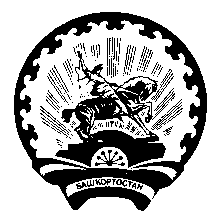 